GyógynövényekNézz utána az interneten vagy a könyvtárban vagy kérdezz meg egy hozzáértő embert, hogy az itt látható gyógynövények közül melyik mit gyógyít!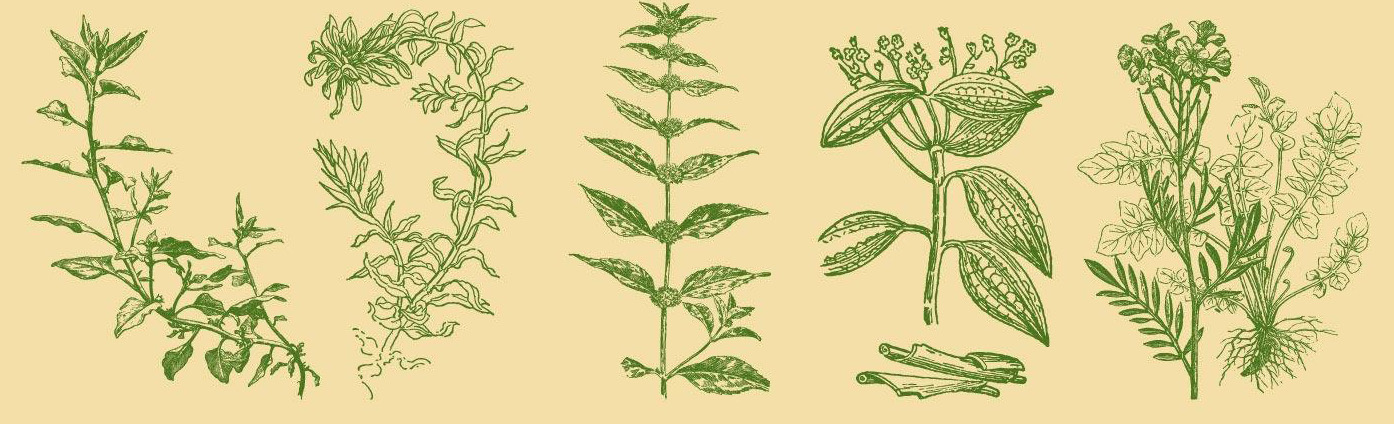 spenót		kakukkfű		menta		fahéj	borzas kakukktorma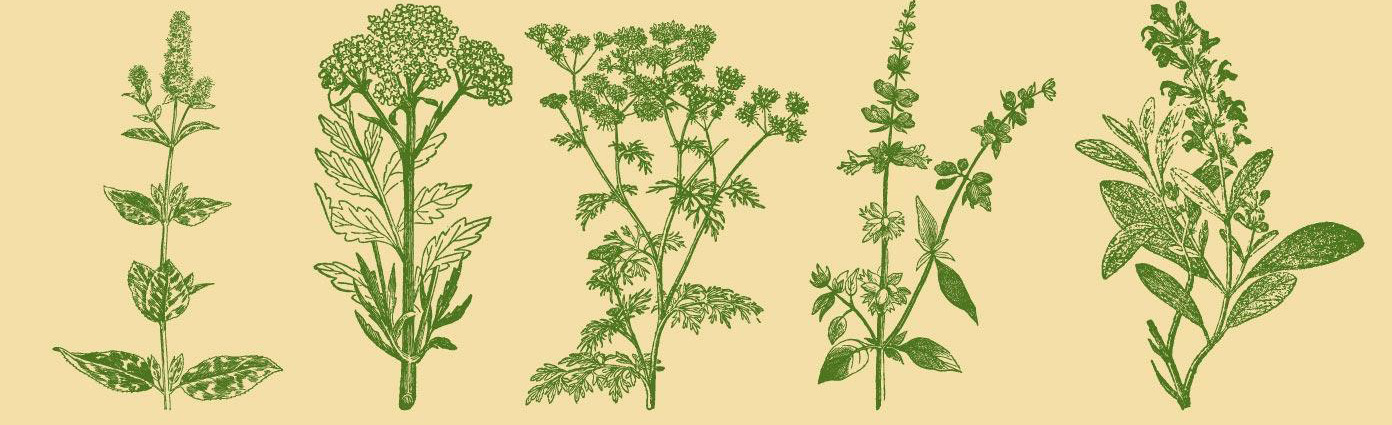 borsmenta	macskagyökér       koriander		bazsalikom		zsályaMilyen gyógynövényeket ismersz még?Szoktál gyógynövényeket fogyasztani? Mit és milyen formában?Nézz körül a konyhában, a fürdőszobában, gyűjtsd össze, hogy a fűszerespolcon vagy a családod által használt kozmetikumokban milyen gyógynövényel vannak!